WNIOSEK O PRZYJĘCIE  DZIECKA  DO PRZEDSZKOLA w  ………………………….. na rok szkolny 2017/2018Wypełniony wniosek należy złożyć w placówce w terminie 18.04.-04.05  br. w godz. 7.00-15.00KRYTERIA PRZYJĘĆ   (przy spełnionych kryteriach proszę postawić znak „x”)Specyfikacja załączników do wniosku: Do wniosku dołączono łącznie .........  załączników Zobowiązuję się w okresie od 15 maja do 17 maja b.r. w godz. 7.00-15.00 pisemnie potwierdzić wolę zapisu dziecka do przedszkola, do którego zostało zakwalifikowane.W przypadku braku potwierdzenia wyrażam zgodę na wykreślenie dziecka z listy zakwalifikowanych do przedszkola.………………………………………………                                                                                                      ……………………………………… Podpis matki lub opiekunki prawnej                                                                                                              Podpis ojca lub opiekuna prawnego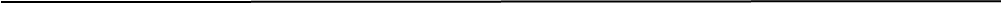 Pouczenie Dane osobowe zawarte w niniejszym wniosku i załącznikach do wniosku będą wykorzystywane wyłącznie dla potrzeb związanych z postępowaniem rekrutacyjnym, prowadzonym na podstawie ustawy z dnia 7 września 1991 r. o systemie oświaty (Dz. U. z 2015 poz.2156 ze zm.).Administratorem danych osobowych zawartych we wniosku oraz załącznikach do wniosku są dyrektorzy przedszkoli, oddziałów przedszkolnych przy szkole oraz innych formy wychowania przedszkolnego, wskazanych w II części wniosku.Oświadczenia wnioskodawcyOświadczam, że podane we wniosku oraz załącznikach do wniosku dane są zgodne z aktualnym stanem faktycznym.  Wyrażam zgodę na przetwarzanie danych osobowych zawartych w niniejszym wniosku i załącznikach do wniosku dla potrzeb związanych z postępowaniem rekrutacyjnym zgodnie z wnioskiem oraz zgodnie z przepisami ustawy z dnia 29 sierpnia 1997 r. o ochronie danych osobowych (Dz.U. z 2002, Nr 101, poz. 926 z późn. zm.). Zapoznałam/ zapoznałem się z treścią powyższych pouczeń.………………………………………………                                                                                ……………………………………….        Podpis matki lub opiekunki prawnej                                                                                                        Podpis ojca lub opiekuna prawnegoKomisja Rekrutacyjna na posiedzeniu w dniu:  ……………… 2017  roku podjęła następującą decyzję*:zakwalifikowała dziecko do przedszkola nie zakwalifikowała dziecka do przedszkola*niepotrzebne: 1) albo 2) - skreślićUzasadnienie odmowy zakwalifikowania:…………………………………………………………………………………………………………………………………………………………………………………………………………………………………………………………………………………………………………………………………………………………………………………………………………Podpisy przewodniczącego i członków Komisji Rekrutacyjnej:……………………………………………. przewodniczący komisji  ………………………………..                    (imię i nazwisko)                                                                                                   (podpis)……………………………………………. członek komisji               ………………………………..                    (imię i nazwisko)                                                                                                   (podpis)……………………………………………. członek komisji               ………………………………..                   (imię i nazwisko)                                                                                                   (podpis)Komisja Rekrutacyjna na posiedzeniu w dniu:  ……………… 2017 roku podjęła następującą decyzję*:przyjęła dziecko do przedszkola              Liczba uzyskanych punktów ……………………………………. nie przyjęła dziecka do przedszkola*niepotrzebne: 1) albo 2) - skreślićUzasadnienie odmowy przyjęcia:…………………………………………………………………………………………………………………………………………………………………………………………………………………………………………………………………………………………………………………………………………………………………………………………………………Podpisy przewodniczącego i członków Komisji Rekrutacyjnej:……………………………………………. przewodniczący komisji  ………………………………..                    (imię i nazwisko)                                                                                                   (podpis)……………………………………………. członek komisji               ………………………………..                    (imię i nazwisko)                                                                                                  (podpis)……………………………………………. członek komisji               ………………………………..                   (imię i nazwisko)                                                                                                   (podpis)Data złożenia wniosku:Numer wniosku:DANE OSOBOWE KANDYDATADANE OSOBOWE KANDYDATADANE OSOBOWE KANDYDATADANE OSOBOWE KANDYDATADANE OSOBOWE KANDYDATADANE OSOBOWE KANDYDATADANE OSOBOWE KANDYDATADANE OSOBOWE KANDYDATADANE OSOBOWE KANDYDATADANE OSOBOWE KANDYDATADANE OSOBOWE KANDYDATADANE OSOBOWE KANDYDATADANE OSOBOWE KANDYDATADANE OSOBOWE KANDYDATADANE OSOBOWE KANDYDATADANE OSOBOWE KANDYDATADANE OSOBOWE KANDYDATADANE OSOBOWE KANDYDATADANE OSOBOWE KANDYDATAPESEL (w przypadku braku PESEL seria i numer paszportu lub innego dokumentu potwierdzającego tożsamość)PESEL (w przypadku braku PESEL seria i numer paszportu lub innego dokumentu potwierdzającego tożsamość)PESEL (w przypadku braku PESEL seria i numer paszportu lub innego dokumentu potwierdzającego tożsamość)ObywatelstwoObywatelstwoObywatelstwoObywatelstwoObywatelstwoObywatelstwoObywatelstwoImięImięImięNazwiskoNazwiskoNazwiskoData urodzeniaData urodzeniaData urodzeniaData urodzeniaData urodzeniaData urodzeniaData urodzeniaData urodzeniaMiejsce urodzeniaMiejsce urodzeniaMiejsce urodzeniaADRES ZAMELDOWANIA KANDYDATAADRES ZAMELDOWANIA KANDYDATAADRES ZAMELDOWANIA KANDYDATAADRES ZAMELDOWANIA KANDYDATAADRES ZAMELDOWANIA KANDYDATAADRES ZAMELDOWANIA KANDYDATAADRES ZAMELDOWANIA KANDYDATAADRES ZAMELDOWANIA KANDYDATAADRES ZAMELDOWANIA KANDYDATAADRES ZAMELDOWANIA KANDYDATAADRES ZAMELDOWANIA KANDYDATAADRES ZAMELDOWANIA KANDYDATAADRES ZAMELDOWANIA KANDYDATAADRES ZAMELDOWANIA KANDYDATAADRES ZAMELDOWANIA KANDYDATAADRES ZAMELDOWANIA KANDYDATAADRES ZAMELDOWANIA KANDYDATAADRES ZAMELDOWANIA KANDYDATAADRES ZAMELDOWANIA KANDYDATAMiejscowośćMiejscowośćMiejscowośćUlicaUlicaUlicaUlicaNr domu/ nr mieszkaniaNr domu/ nr mieszkaniaNr domu/ nr mieszkaniaKod pocztowyKod pocztowyKod pocztowyKod pocztowy               ADRES ZAMIESZKANIA KANDYDATA               ADRES ZAMIESZKANIA KANDYDATA               ADRES ZAMIESZKANIA KANDYDATA               ADRES ZAMIESZKANIA KANDYDATA               ADRES ZAMIESZKANIA KANDYDATA               ADRES ZAMIESZKANIA KANDYDATA               ADRES ZAMIESZKANIA KANDYDATA               ADRES ZAMIESZKANIA KANDYDATA               ADRES ZAMIESZKANIA KANDYDATA               ADRES ZAMIESZKANIA KANDYDATA               ADRES ZAMIESZKANIA KANDYDATA               ADRES ZAMIESZKANIA KANDYDATA               ADRES ZAMIESZKANIA KANDYDATA               ADRES ZAMIESZKANIA KANDYDATA               ADRES ZAMIESZKANIA KANDYDATA               ADRES ZAMIESZKANIA KANDYDATA               ADRES ZAMIESZKANIA KANDYDATA               ADRES ZAMIESZKANIA KANDYDATA               ADRES ZAMIESZKANIA KANDYDATAMiejscowośćMiejscowośćMiejscowośćUlicaUlicaUlicaUlicaUlicaUlicaNr domu/ nr mieszkaniaNr domu/ nr mieszkaniaNr domu/ nr mieszkaniaKod pocztowyKod pocztowyKod pocztowyKod pocztowyKod pocztowyKod pocztowyDODATKOWE INFORMACJE O DZIECKUDODATKOWE INFORMACJE O DZIECKUDODATKOWE INFORMACJE O DZIECKUDODATKOWE INFORMACJE O DZIECKUDODATKOWE INFORMACJE O DZIECKUDODATKOWE INFORMACJE O DZIECKUDODATKOWE INFORMACJE O DZIECKUDODATKOWE INFORMACJE O DZIECKUDODATKOWE INFORMACJE O DZIECKUDODATKOWE INFORMACJE O DZIECKUDODATKOWE INFORMACJE O DZIECKUDODATKOWE INFORMACJE O DZIECKUDODATKOWE INFORMACJE O DZIECKUDODATKOWE INFORMACJE O DZIECKUDODATKOWE INFORMACJE O DZIECKUDODATKOWE INFORMACJE O DZIECKUDODATKOWE INFORMACJE O DZIECKUDODATKOWE INFORMACJE O DZIECKUDODATKOWE INFORMACJE O DZIECKUInformacje o stanie zdrowia dzieckaInformacje o stanie zdrowia dzieckaDodatkowe informacje o dzieckuDodatkowe informacje o dzieckuDANE OSOBOWE MATKI/OPIEKUNKI PRAWNEJDANE OSOBOWE MATKI/OPIEKUNKI PRAWNEJDANE OSOBOWE MATKI/OPIEKUNKI PRAWNEJDANE OSOBOWE MATKI/OPIEKUNKI PRAWNEJDANE OSOBOWE MATKI/OPIEKUNKI PRAWNEJDANE OSOBOWE MATKI/OPIEKUNKI PRAWNEJDANE OSOBOWE MATKI/OPIEKUNKI PRAWNEJDANE OSOBOWE MATKI/OPIEKUNKI PRAWNEJDANE OSOBOWE MATKI/OPIEKUNKI PRAWNEJDANE OSOBOWE MATKI/OPIEKUNKI PRAWNEJDANE OSOBOWE MATKI/OPIEKUNKI PRAWNEJDANE OSOBOWE MATKI/OPIEKUNKI PRAWNEJDANE OSOBOWE MATKI/OPIEKUNKI PRAWNEJDANE OSOBOWE MATKI/OPIEKUNKI PRAWNEJDANE OSOBOWE MATKI/OPIEKUNKI PRAWNEJDANE OSOBOWE MATKI/OPIEKUNKI PRAWNEJDANE OSOBOWE MATKI/OPIEKUNKI PRAWNEJDANE OSOBOWE MATKI/OPIEKUNKI PRAWNEJDANE OSOBOWE MATKI/OPIEKUNKI PRAWNEJOpiekun(właściwe zakreślić)Opiekun(właściwe zakreślić)Opiekun(właściwe zakreślić)RodzicRodzicOpiekun prawnyOpiekun prawnyOpiekun prawnyNie udzieli informacjiNie udzieli informacjiNie żyjeNie żyjeNie żyjeNie żyjeNie żyjeNieznanyNieznanyNieznanyRodzic mieszka za granicąImięImięImięDrugie imięDrugie imięDrugie imięDrugie imięDrugie imięDrugie imięNazwiskoNazwiskoNazwiskoADRES ZAMIESZKANIA MATKI/OPIEKUNKI PRAWNEJADRES ZAMIESZKANIA MATKI/OPIEKUNKI PRAWNEJADRES ZAMIESZKANIA MATKI/OPIEKUNKI PRAWNEJADRES ZAMIESZKANIA MATKI/OPIEKUNKI PRAWNEJADRES ZAMIESZKANIA MATKI/OPIEKUNKI PRAWNEJADRES ZAMIESZKANIA MATKI/OPIEKUNKI PRAWNEJADRES ZAMIESZKANIA MATKI/OPIEKUNKI PRAWNEJADRES ZAMIESZKANIA MATKI/OPIEKUNKI PRAWNEJADRES ZAMIESZKANIA MATKI/OPIEKUNKI PRAWNEJADRES ZAMIESZKANIA MATKI/OPIEKUNKI PRAWNEJADRES ZAMIESZKANIA MATKI/OPIEKUNKI PRAWNEJADRES ZAMIESZKANIA MATKI/OPIEKUNKI PRAWNEJADRES ZAMIESZKANIA MATKI/OPIEKUNKI PRAWNEJADRES ZAMIESZKANIA MATKI/OPIEKUNKI PRAWNEJADRES ZAMIESZKANIA MATKI/OPIEKUNKI PRAWNEJADRES ZAMIESZKANIA MATKI/OPIEKUNKI PRAWNEJADRES ZAMIESZKANIA MATKI/OPIEKUNKI PRAWNEJADRES ZAMIESZKANIA MATKI/OPIEKUNKI PRAWNEJADRES ZAMIESZKANIA MATKI/OPIEKUNKI PRAWNEJMiejscowośćMiejscowośćMiejscowośćUlicaUlicaUlicaUlicaUlicaUlicaUlicaNr domu/ nr mieszkaniaNr domu/ nr mieszkaniaNr domu/ nr mieszkaniaKod pocztowyKod pocztowyKod pocztowyKod pocztowyKod pocztowyKod pocztowyKod pocztowyDANE KONTAKTOWE MATKI/OPIEKUNKI PRAWNEJDANE KONTAKTOWE MATKI/OPIEKUNKI PRAWNEJDANE KONTAKTOWE MATKI/OPIEKUNKI PRAWNEJDANE KONTAKTOWE MATKI/OPIEKUNKI PRAWNEJDANE KONTAKTOWE MATKI/OPIEKUNKI PRAWNEJDANE KONTAKTOWE MATKI/OPIEKUNKI PRAWNEJDANE KONTAKTOWE MATKI/OPIEKUNKI PRAWNEJDANE KONTAKTOWE MATKI/OPIEKUNKI PRAWNEJDANE KONTAKTOWE MATKI/OPIEKUNKI PRAWNEJDANE KONTAKTOWE MATKI/OPIEKUNKI PRAWNEJDANE KONTAKTOWE MATKI/OPIEKUNKI PRAWNEJDANE KONTAKTOWE MATKI/OPIEKUNKI PRAWNEJDANE KONTAKTOWE MATKI/OPIEKUNKI PRAWNEJDANE KONTAKTOWE MATKI/OPIEKUNKI PRAWNEJDANE KONTAKTOWE MATKI/OPIEKUNKI PRAWNEJDANE KONTAKTOWE MATKI/OPIEKUNKI PRAWNEJDANE KONTAKTOWE MATKI/OPIEKUNKI PRAWNEJDANE KONTAKTOWE MATKI/OPIEKUNKI PRAWNEJDANE KONTAKTOWE MATKI/OPIEKUNKI PRAWNEJTelefon dom/komórkaTelefon dom/komórkaTelefon dom/komórkaTelefon dom/komórkaAdres e-mailAdres e-mailAdres e-mailAdres e-mailDANE OSOBOWE OJCA/OPIEKUNA PRAWNEGODANE OSOBOWE OJCA/OPIEKUNA PRAWNEGODANE OSOBOWE OJCA/OPIEKUNA PRAWNEGODANE OSOBOWE OJCA/OPIEKUNA PRAWNEGODANE OSOBOWE OJCA/OPIEKUNA PRAWNEGODANE OSOBOWE OJCA/OPIEKUNA PRAWNEGODANE OSOBOWE OJCA/OPIEKUNA PRAWNEGODANE OSOBOWE OJCA/OPIEKUNA PRAWNEGODANE OSOBOWE OJCA/OPIEKUNA PRAWNEGODANE OSOBOWE OJCA/OPIEKUNA PRAWNEGODANE OSOBOWE OJCA/OPIEKUNA PRAWNEGODANE OSOBOWE OJCA/OPIEKUNA PRAWNEGODANE OSOBOWE OJCA/OPIEKUNA PRAWNEGODANE OSOBOWE OJCA/OPIEKUNA PRAWNEGODANE OSOBOWE OJCA/OPIEKUNA PRAWNEGODANE OSOBOWE OJCA/OPIEKUNA PRAWNEGODANE OSOBOWE OJCA/OPIEKUNA PRAWNEGODANE OSOBOWE OJCA/OPIEKUNA PRAWNEGODANE OSOBOWE OJCA/OPIEKUNA PRAWNEGOOpiekun(właściwe zakreślić)Opiekun(właściwe zakreślić)Opiekun(właściwe zakreślić)RodzicRodzicOpiekun prawnyOpiekun prawnyOpiekun prawnyNie udzieli informacjiNie udzieli informacjiNie żyjeNie żyjeNie żyjeNie żyjeNie żyjeNieznanyNieznanyNieznanyRodzic mieszka za granicąImięImięImięDrugie imięDrugie imięDrugie imięDrugie imięDrugie imięDrugie imięNazwiskoNazwiskoNazwiskoADRES  ZAMIESZKANIA OJCA/OPIEKUNA PRAWNEGOADRES  ZAMIESZKANIA OJCA/OPIEKUNA PRAWNEGOADRES  ZAMIESZKANIA OJCA/OPIEKUNA PRAWNEGOADRES  ZAMIESZKANIA OJCA/OPIEKUNA PRAWNEGOADRES  ZAMIESZKANIA OJCA/OPIEKUNA PRAWNEGOADRES  ZAMIESZKANIA OJCA/OPIEKUNA PRAWNEGOADRES  ZAMIESZKANIA OJCA/OPIEKUNA PRAWNEGOADRES  ZAMIESZKANIA OJCA/OPIEKUNA PRAWNEGOADRES  ZAMIESZKANIA OJCA/OPIEKUNA PRAWNEGOADRES  ZAMIESZKANIA OJCA/OPIEKUNA PRAWNEGOADRES  ZAMIESZKANIA OJCA/OPIEKUNA PRAWNEGOADRES  ZAMIESZKANIA OJCA/OPIEKUNA PRAWNEGOADRES  ZAMIESZKANIA OJCA/OPIEKUNA PRAWNEGOADRES  ZAMIESZKANIA OJCA/OPIEKUNA PRAWNEGOADRES  ZAMIESZKANIA OJCA/OPIEKUNA PRAWNEGOADRES  ZAMIESZKANIA OJCA/OPIEKUNA PRAWNEGOADRES  ZAMIESZKANIA OJCA/OPIEKUNA PRAWNEGOADRES  ZAMIESZKANIA OJCA/OPIEKUNA PRAWNEGOADRES  ZAMIESZKANIA OJCA/OPIEKUNA PRAWNEGOMiejscowośćMiejscowośćMiejscowośćUlicaUlicaUlicaUlicaUlicaUlicaUlicaNr domu/ nr mieszkaniaNr domu/ nr mieszkaniaNr domu/ nr mieszkaniaKod pocztowyKod pocztowyKod pocztowyKod pocztowyKod pocztowyKod pocztowyKod pocztowyDANE KONTAKTOWE OJCA/OPIEKUNA PRAWNEGODANE KONTAKTOWE OJCA/OPIEKUNA PRAWNEGODANE KONTAKTOWE OJCA/OPIEKUNA PRAWNEGODANE KONTAKTOWE OJCA/OPIEKUNA PRAWNEGODANE KONTAKTOWE OJCA/OPIEKUNA PRAWNEGODANE KONTAKTOWE OJCA/OPIEKUNA PRAWNEGODANE KONTAKTOWE OJCA/OPIEKUNA PRAWNEGODANE KONTAKTOWE OJCA/OPIEKUNA PRAWNEGODANE KONTAKTOWE OJCA/OPIEKUNA PRAWNEGODANE KONTAKTOWE OJCA/OPIEKUNA PRAWNEGODANE KONTAKTOWE OJCA/OPIEKUNA PRAWNEGODANE KONTAKTOWE OJCA/OPIEKUNA PRAWNEGODANE KONTAKTOWE OJCA/OPIEKUNA PRAWNEGODANE KONTAKTOWE OJCA/OPIEKUNA PRAWNEGODANE KONTAKTOWE OJCA/OPIEKUNA PRAWNEGODANE KONTAKTOWE OJCA/OPIEKUNA PRAWNEGODANE KONTAKTOWE OJCA/OPIEKUNA PRAWNEGODANE KONTAKTOWE OJCA/OPIEKUNA PRAWNEGODANE KONTAKTOWE OJCA/OPIEKUNA PRAWNEGOTelefon dom/komórkaTelefon dom/komórkaTelefon dom/komórkaTelefon dom/komórkaTelefon dom/komórkaTelefon dom/komórkaAdres e-mailAdres e-mailAdres e-mailAdres e-mailAdres e-mailAdres e-mailDeklaracja pobytu dziecka w przedszkolu       …….. godzin dziennie , tzn.  od godz. ……..   do godz.……………Deklaracja pobytu dziecka w przedszkolu       …….. godzin dziennie , tzn.  od godz. ……..   do godz.……………Deklaracja pobytu dziecka w przedszkolu       …….. godzin dziennie , tzn.  od godz. ……..   do godz.……………Deklaracja pobytu dziecka w przedszkolu       …….. godzin dziennie , tzn.  od godz. ……..   do godz.……………Deklaracja pobytu dziecka w przedszkolu       …….. godzin dziennie , tzn.  od godz. ……..   do godz.……………Deklaracja pobytu dziecka w przedszkolu       …….. godzin dziennie , tzn.  od godz. ……..   do godz.……………Deklaracja pobytu dziecka w przedszkolu       …….. godzin dziennie , tzn.  od godz. ……..   do godz.……………Deklaracja pobytu dziecka w przedszkolu       …….. godzin dziennie , tzn.  od godz. ……..   do godz.……………Deklaracja pobytu dziecka w przedszkolu       …….. godzin dziennie , tzn.  od godz. ……..   do godz.……………Deklaracja pobytu dziecka w przedszkolu       …….. godzin dziennie , tzn.  od godz. ……..   do godz.……………Deklaracja pobytu dziecka w przedszkolu       …….. godzin dziennie , tzn.  od godz. ……..   do godz.……………Deklaracja pobytu dziecka w przedszkolu       …….. godzin dziennie , tzn.  od godz. ……..   do godz.……………Deklaracja pobytu dziecka w przedszkolu       …….. godzin dziennie , tzn.  od godz. ……..   do godz.……………Deklaracja pobytu dziecka w przedszkolu       …….. godzin dziennie , tzn.  od godz. ……..   do godz.……………Deklaracja pobytu dziecka w przedszkolu       …….. godzin dziennie , tzn.  od godz. ……..   do godz.……………Deklaracja pobytu dziecka w przedszkolu       …….. godzin dziennie , tzn.  od godz. ……..   do godz.……………Deklaracja pobytu dziecka w przedszkolu       …….. godzin dziennie , tzn.  od godz. ……..   do godz.……………Deklaracja pobytu dziecka w przedszkolu       …….. godzin dziennie , tzn.  od godz. ……..   do godz.……………Deklaracja pobytu dziecka w przedszkolu       …….. godzin dziennie , tzn.  od godz. ……..   do godz.……………Zgłaszam chęć korzystania przez dziecko – na ustalonych w przedszkolu zasadach - z następujących posiłków (proszę podkreślić wybrane)                                     Zgłaszam chęć korzystania przez dziecko – na ustalonych w przedszkolu zasadach - z następujących posiłków (proszę podkreślić wybrane)                                     Zgłaszam chęć korzystania przez dziecko – na ustalonych w przedszkolu zasadach - z następujących posiłków (proszę podkreślić wybrane)                                     Zgłaszam chęć korzystania przez dziecko – na ustalonych w przedszkolu zasadach - z następujących posiłków (proszę podkreślić wybrane)                                     Zgłaszam chęć korzystania przez dziecko – na ustalonych w przedszkolu zasadach - z następujących posiłków (proszę podkreślić wybrane)                                     Zgłaszam chęć korzystania przez dziecko – na ustalonych w przedszkolu zasadach - z następujących posiłków (proszę podkreślić wybrane)                                     Zgłaszam chęć korzystania przez dziecko – na ustalonych w przedszkolu zasadach - z następujących posiłków (proszę podkreślić wybrane)                                     Zgłaszam chęć korzystania przez dziecko – na ustalonych w przedszkolu zasadach - z następujących posiłków (proszę podkreślić wybrane)                                     Zgłaszam chęć korzystania przez dziecko – na ustalonych w przedszkolu zasadach - z następujących posiłków (proszę podkreślić wybrane)                                     Zgłaszam chęć korzystania przez dziecko – na ustalonych w przedszkolu zasadach - z następujących posiłków (proszę podkreślić wybrane)                                     Zgłaszam chęć korzystania przez dziecko – na ustalonych w przedszkolu zasadach - z następujących posiłków (proszę podkreślić wybrane)                                     śniadanie           obiad          podwieczorekśniadanie           obiad          podwieczorekśniadanie           obiad          podwieczorekśniadanie           obiad          podwieczorekśniadanie           obiad          podwieczorekśniadanie           obiad          podwieczorekśniadanie           obiad          podwieczorekśniadanie           obiad          podwieczorekINFORMACJE O ZŁOŻENIU WNIOSKU O PRZYJECIE KANDYDATA DO PUBLICZNYCH JEDNOSTEK PROWADZĄCYCH WYCHOWANIE PRZEDSZKOLNE  (Kolejność wskazań jest istotna w procesie rekrutacji)INFORMACJE O ZŁOŻENIU WNIOSKU O PRZYJECIE KANDYDATA DO PUBLICZNYCH JEDNOSTEK PROWADZĄCYCH WYCHOWANIE PRZEDSZKOLNE  (Kolejność wskazań jest istotna w procesie rekrutacji)INFORMACJE O ZŁOŻENIU WNIOSKU O PRZYJECIE KANDYDATA DO PUBLICZNYCH JEDNOSTEK PROWADZĄCYCH WYCHOWANIE PRZEDSZKOLNE  (Kolejność wskazań jest istotna w procesie rekrutacji)INFORMACJE O ZŁOŻENIU WNIOSKU O PRZYJECIE KANDYDATA DO PUBLICZNYCH JEDNOSTEK PROWADZĄCYCH WYCHOWANIE PRZEDSZKOLNE  (Kolejność wskazań jest istotna w procesie rekrutacji)INFORMACJE O ZŁOŻENIU WNIOSKU O PRZYJECIE KANDYDATA DO PUBLICZNYCH JEDNOSTEK PROWADZĄCYCH WYCHOWANIE PRZEDSZKOLNE  (Kolejność wskazań jest istotna w procesie rekrutacji)INFORMACJE O ZŁOŻENIU WNIOSKU O PRZYJECIE KANDYDATA DO PUBLICZNYCH JEDNOSTEK PROWADZĄCYCH WYCHOWANIE PRZEDSZKOLNE  (Kolejność wskazań jest istotna w procesie rekrutacji)INFORMACJE O ZŁOŻENIU WNIOSKU O PRZYJECIE KANDYDATA DO PUBLICZNYCH JEDNOSTEK PROWADZĄCYCH WYCHOWANIE PRZEDSZKOLNE  (Kolejność wskazań jest istotna w procesie rekrutacji)INFORMACJE O ZŁOŻENIU WNIOSKU O PRZYJECIE KANDYDATA DO PUBLICZNYCH JEDNOSTEK PROWADZĄCYCH WYCHOWANIE PRZEDSZKOLNE  (Kolejność wskazań jest istotna w procesie rekrutacji)INFORMACJE O ZŁOŻENIU WNIOSKU O PRZYJECIE KANDYDATA DO PUBLICZNYCH JEDNOSTEK PROWADZĄCYCH WYCHOWANIE PRZEDSZKOLNE  (Kolejność wskazań jest istotna w procesie rekrutacji)INFORMACJE O ZŁOŻENIU WNIOSKU O PRZYJECIE KANDYDATA DO PUBLICZNYCH JEDNOSTEK PROWADZĄCYCH WYCHOWANIE PRZEDSZKOLNE  (Kolejność wskazań jest istotna w procesie rekrutacji)INFORMACJE O ZŁOŻENIU WNIOSKU O PRZYJECIE KANDYDATA DO PUBLICZNYCH JEDNOSTEK PROWADZĄCYCH WYCHOWANIE PRZEDSZKOLNE  (Kolejność wskazań jest istotna w procesie rekrutacji)INFORMACJE O ZŁOŻENIU WNIOSKU O PRZYJECIE KANDYDATA DO PUBLICZNYCH JEDNOSTEK PROWADZĄCYCH WYCHOWANIE PRZEDSZKOLNE  (Kolejność wskazań jest istotna w procesie rekrutacji)INFORMACJE O ZŁOŻENIU WNIOSKU O PRZYJECIE KANDYDATA DO PUBLICZNYCH JEDNOSTEK PROWADZĄCYCH WYCHOWANIE PRZEDSZKOLNE  (Kolejność wskazań jest istotna w procesie rekrutacji)INFORMACJE O ZŁOŻENIU WNIOSKU O PRZYJECIE KANDYDATA DO PUBLICZNYCH JEDNOSTEK PROWADZĄCYCH WYCHOWANIE PRZEDSZKOLNE  (Kolejność wskazań jest istotna w procesie rekrutacji)INFORMACJE O ZŁOŻENIU WNIOSKU O PRZYJECIE KANDYDATA DO PUBLICZNYCH JEDNOSTEK PROWADZĄCYCH WYCHOWANIE PRZEDSZKOLNE  (Kolejność wskazań jest istotna w procesie rekrutacji)INFORMACJE O ZŁOŻENIU WNIOSKU O PRZYJECIE KANDYDATA DO PUBLICZNYCH JEDNOSTEK PROWADZĄCYCH WYCHOWANIE PRZEDSZKOLNE  (Kolejność wskazań jest istotna w procesie rekrutacji)INFORMACJE O ZŁOŻENIU WNIOSKU O PRZYJECIE KANDYDATA DO PUBLICZNYCH JEDNOSTEK PROWADZĄCYCH WYCHOWANIE PRZEDSZKOLNE  (Kolejność wskazań jest istotna w procesie rekrutacji)INFORMACJE O ZŁOŻENIU WNIOSKU O PRZYJECIE KANDYDATA DO PUBLICZNYCH JEDNOSTEK PROWADZĄCYCH WYCHOWANIE PRZEDSZKOLNE  (Kolejność wskazań jest istotna w procesie rekrutacji)INFORMACJE O ZŁOŻENIU WNIOSKU O PRZYJECIE KANDYDATA DO PUBLICZNYCH JEDNOSTEK PROWADZĄCYCH WYCHOWANIE PRZEDSZKOLNE  (Kolejność wskazań jest istotna w procesie rekrutacji)Lp.Nazwa przedszkolaNazwa przedszkolaNazwa przedszkolaNazwa przedszkolaNazwa przedszkolaNazwa przedszkolaNazwa przedszkolaNazwa przedszkolaNazwa przedszkolaNazwa przedszkolaNazwa przedszkolaNazwa przedszkolaNazwa przedszkolaNazwa przedszkolaNazwa przedszkolaNazwa przedszkolaNazwa przedszkolaNazwa przedszkola1. pierwszego wyboru2. drugiego wyboru3. trzeciego wyboruKryteria podstawowewynikające z ustawy Prawo Oświatowe ( Dz.U. z 2017 r. poz. 59) Kryteria podstawowewynikające z ustawy Prawo Oświatowe ( Dz.U. z 2017 r. poz. 59) XIlość pkt. 1.Wielodzietność rodziny kandydata (wielodzietność rodziny- oznacza to rodzinę wychowującą troje i więcej dzieci)Dokumenty: - oświadczenie o wielodzietności rodziny kandydata200 2. Niepełnosprawność  kandydataDokumenty: - orzeczenie o potrzebie kształcenia specjalnego wydane ze względu na niepełnosprawność, - orzeczenie o niepełnosprawności lub o stopniu niepełnosprawności lub orzeczenie równoważne w rozumieniu przepisów ustawy z dnia 27 sierpnia 1997 r. o rehabilitacji zawodowej i społecznej oraz zatrudnianiu osób niepełnosprawnych (Dz. U. z 2011 r. Nr 127, poz. 721, z późn. zm.)200 3.Niepełnosprawność jednego z rodziców kandydata Dokumenty: - orzeczenie o niepełnosprawności lub o stopniu niepełnosprawności lub orzeczenie równoważne w rozumieniu przepisów ustawy z dnia 27 sierpnia 1997 r. o rehabilitacji zawodowej i społecznej oraz zatrudnianiu osób niepełnosprawnych (Dz. U. z 2011 r. Nr 127, poz. 721, z późn. zm.)200 4.Niepełnosprawność obojga rodziców kandydata Dokumenty: - orzeczenie o niepełnosprawności lub o stopniu niepełnosprawności lub orzeczenie równoważne w rozumieniu przepisów ustawy z dnia 27 sierpnia 1997 r. o rehabilitacji zawodowej i społecznej oraz zatrudnianiu osób niepełnosprawnych (Dz. U. z 2011 r. Nr 127, poz. 721, z późn. zm.)200 5.Niepełnosprawność rodzeństwa kandydataDokumenty: - orzeczenie o potrzebie kształcenia specjalnego wydane ze względu na niepełnosprawność, - orzeczenie o niepełnosprawności lub o stopniu niepełnosprawności lub orzeczenie równoważne w rozumieniu przepisów ustawy z dnia 27 sierpnia 1997 r. o rehabilitacji zawodowej i społecznej oraz zatrudnianiu osób niepełnosprawnych (Dz. U. z 2011 r. Nr 127, poz. 721, z późn. zm.)200 6. Samotne wychowywanie kandydata w rodzinie(samotne wychowywanie dziecka - oznacza to wychowywanie dziecka przez pannę, kawalera, wdowę, wdowca, osobę pozostającą w separacji orzeczonej prawomocnym wyrokiem sądu, osobę rozwiedzioną, chyba że osoba taka wychowuje wspólnie co najmniej jedno dziecko z jego rodzicem)Dokumenty: - prawomocny wyrok sądu rodzinnego orzekający rozwód lub separację lub akt zgonu oraz oświadczenie o samotnym wychowywaniu dziecka oraz niewychowywaniu żadnego dziecka wspólnie z jego rodzicem200 7.Objęcie kandydata pieczą zastępcząDokumenty: - dokument poświadczający objęcie dziecka pieczą zastępczą zgodnie z ustawą z dnia 9 czerwca 2011 r. o wspieraniu rodziny i systemie pieczy zastępczej (Dz. U. z 2013r. poz. 135, ze zm.)200Kryteria  do drugiego etapu postępowania rekrutacyjnego Kryteria  do drugiego etapu postępowania rekrutacyjnego Kryteria  do drugiego etapu postępowania rekrutacyjnego Kryteria  do drugiego etapu postępowania rekrutacyjnego 1. Dziecko 3-letnie, 4-letnie lub 5-letnie, które ma prawo do korzystania z wychowania przedszkolnego 502.Dziecko, którego oboje rodzice /opiekunowie prawni/rodzic samotnie je wychowujący pracują zawodowo w wymiarze pełnego etatu lub prowadzą pozarolniczą działalność gospodarczą lub prowadzą gospodarstwo rolne lub studiują w systemie dziennymDokumenty: - zaświadczenie o zatrudnieniu z zakładu pracy wydane przez upoważnioną do tego osobę lub- wydruk z CEIDG o wpisie do  ewidencji działalności gospodarczej  - zaświadczenie z Kasy Rolniczego Ubezpieczenia Społecznego o podleganiu ubezpieczeniu społecznemu rolników -zaświadczenie ze szkoły lub uczelni.503.Oboje rodzice/prawni opiekunowie/rodzic samotnie wychowujący dziecko rozliczają się z podatku dochodowego od osób fizycznych z tytułu pracy, emerytury, renty lub prowadzenia działalności gospodarczej do Pierwszego Urzędu Skarbowego we Wrocławiu, ul. Ks. Czesława Klimasa 34, 50-515 Wrocław na rzecz Gminy Kobierzyce lub prowadzą gospodarstwo rolne i są podatnikami podatku rolnego w Gminie Kobierzyce- zaświadczenie z Urzędu Skarbowego o złożeniu informacji podatkowej do Pierwszego Urzędu Skarbowego we Wrocławiu za rok poprzedni z tytułu zamieszkania na terenie Gminy Kobierzyce    504.Jeden rodzic / prawny opiekun rozlicza się z podatku dochodowego od osób fizycznych z tytułu pracy, emerytury, renty lub prowadzenia działalności gospodarczej do Pierwszego Urzędu Skarbowego we Wrocławiu, ul. ks. Czesława Klimasa 34, 50-515 Wrocław  lub prowadzi gospodarstwo rolne i jest podatnikiem podatku rolnego w Gminie KobierzyceDokumenty:- zaświadczenie z Urzędu Skarbowego o złożeniu informacji podatkowej do Pierwszego Urzędu Skarbowego we Wrocławiu za rok poprzedni z tytułu zamieszkania na terenie Gminy Kobierzyce   255.Zgłoszenie do przedszkola dziecka posiadającego co najmniej jedno rodzeństwo w wieku do 18 roku życiaDokumenty:- oświadczenie rodzica/ opiekuna prawnego    106.Zgłoszenie jednocześnie do tej samej placówki dwojga lub więcej dzieci lub zgłoszenie dziecka posiadającego rodzeństwo korzystające z usług danego przedszkola lub szkoły (także działających w ramach zespołu szkolno-przedszkolnego). Nie dotyczy kandydata, którego rodzeństwo kończy edukację w przedszkolu lub w szkole w roku poprzedzającym rok szkolny, na który odbywa się rekrutacja.- oświadczenie rodzica/ opiekuna prawnego5Kolejny numer załącznika Rodzaj załącznika Forma załącznika Uwagi DECYZJA DOTYCZĄCA ZAKWALIFIKOWANIA DZIECKA DO PRZEDSZKOLADECYZJA DOTYCZĄCA PRZYJĘCIA DZIECKA DO PRZEDSZKOLA